БЮДЖЕТ ДЛЯ ГРАЖДАН(на основе проекта Решения Гордеевского районного Совета народных депутатов  «Об утверждении  отчета об исполнении бюджета Гордеевского муниципального района Брянской области за 2020 год»)Содержание1	Введение	32	Исполнение  бюджета района по доходам                          93	Исполнение  бюджета района по расходам	14Источники финансирования дефицита  бюджета 4	района	19Итоги реализации муниципальных программ5	Гордеевского района	201.ВведениеИсполнение бюджета – один из этапов бюджетного процесса, которыйначинается после принятия  Решения  о  бюджете Гордеевского муниципального района Брянской области и  осуществляется с 1 января по 31 декабря финансового года.Стадии бюджетного процессаРазличают исполнение бюджета по доходам и исполнение бюджета по расходам.Исполнение бюджета по доходам предусматривает зачисление на единый счет бюджета налогов, сборов и иных поступлений, поступление средств из областного бюджета.Исполнение бюджета по расходам предусматривает перечисление средств с единого счета бюджета.В процессе исполнения бюджета большое значение приобретает сбалансированность доходов и расходов. Если доходы превышают расходы, то возникает профицит. В случае превышения расходов над доходами возникает дефицит. Дефицит покрывается источниками финансирования дефицита бюджета - банковскими кредитами, бюджетными кредитами, остатками на счете бюджета и иными источниками.Исполнение бюджета района организуется финансовым отделом администрации Гордеевского района  на основе сводной бюджетной росписи и кассового плана.Сводная бюджетная роспись - документ, который составляется  финансовым отделом администрации района на основании Решения  о  бюджете Гордеевского района и ведется в целях организации исполнения бюджета по расходам бюджета и источникам финансирования дефицита бюджета. В сводной бюджетной росписи отражается распределение расходов бюджета по кодам бюджетной классификации.Кассовый план – это прогноз кассовых поступлений в бюджет и кассовых выплат из бюджета, который используется для определения потребности в денежных средствах на едином счете бюджета в любой период для своевременной и полной оплаты бюджетных обязательств.Одновременно	с	показателями	сводной	бюджетной	росписи получателям	бюджетных средств утверждаются лимиты бюджетных обязательств, в пределах которых они могут заключать муниципальные контракты и иные договора и расходовать бюджетные средства (на выплату заработной     платы,     оплату командировочных     расходов,	на     оплату коммунальных,	транспортных и прочих услуг,	на приобретение материальных ресурсов и другие расходы).Бюджетный  процесс завершается составлением и утверждением отчета об исполнении бюджета - подведением итогов исполнения бюджета по окончании финансового года.Составляет отчет об исполнении бюджета Гордеевского муниципального района Брянской области финансовый отдел администрации Гордеевского района.До его рассмотрения в законодательном органе, годовой отчет об исполнении бюджета подлежит внешней проверке, которая осуществляется Контрольно-счетной палатой Гордеевского района. По результатам внешней проверки Контрольно-счетная палата Гордеевского района  готовит заключение на годовой отчет об исполнении бюджета.Годовой отчет об исполнении бюджета Гордеевского муниципального района Брянской области за отчетный финансовый год представляется администрацией Гордеевского района на рассмотрение в Гордеевский районный Совет народных депутатов не позднее 1 мая текущего года.         Годовой отчет об исполнении бюджета района утверждается Решением Гордеевского районного Совета народных депутатов об исполнении  бюджета Гордеевского муниципального района Брянской области с указанием общего объема доходов, расходов и дефицита (профицита) бюджета.С проектом Решения  Гордеевского районного Совета народных  депутатов «Об утверждении отчета об исполнении бюджета Гордеевского муниципального района Брянской области  за 2020 год»  можно ознакомиться на официальном сайте администрации Гордеевского района Брянской области.Основные этапы составления годовой отчетности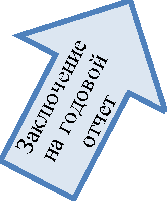 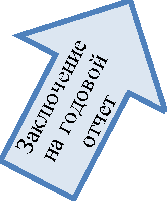            В 2020 году исполнение бюджета района осуществлялось в соответствии с основными направлениями бюджетной политики на 2020 год: безусловное      исполнение      принятых      социальных      обязательств, реализация положений, предусмотренных Указом Президента Российской Федерации от 7 мая 2012 года № 597 «О мероприятиях по реализациигосударственной социальной политики»;обеспечение долгосрочной сбалансированности и устойчивости бюджетной системы;координация	долгосрочного	стратегического	и	бюджетного планирования, дальнейшее внедрение программно-целевых принципов в деятельность органов местного самоуправления;реализация современных механизмов предоставления гражданам муниципальных услуг, модернизация сети учреждений, оказывающих муниципальные услуги за счет бюджетных средств, обеспечение обратной связи с потребителями услуг;повышение прозрачности и открытости бюджетной системы. Таблица1Основные характеристики  бюджета района за 2020 год( рублей)                                                                                                      Таблица2Показатели социально-экономического развития Гордеевского района за 2020 год2. Исполнение бюджета района по доходам Таблица3Исполнение районного бюджета по доходам за 2020 год в сравнении с 2019 годом(рублей)Неналоговые доходы(2 244 485,24 руб.)Налоговые доходы (32 440 092,27 руб.)Безвозмездные поступления(207 762 778,21руб.)Доходы бюджета (242 447 355,72руб.)                                                                                                                                                                       Таблица4Соотношение финансовых потоков "район-регион" и "регион-район"(рублей)                                                               32 440 тыс. руб.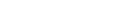 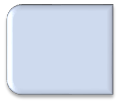 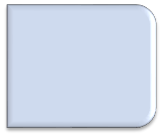 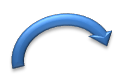 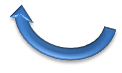 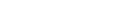 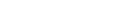 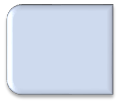 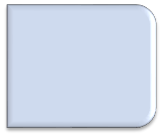 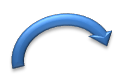 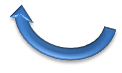 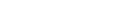 местный бюджетОбластной бюджет                 207 633 тыс. руб.                     Таблица5Исполнение бюджета муниципального района по доходам  за 2020 год                                                                                                                                      (рублей)3.Исполнение бюджета района по расходам   Направление финансовых ресурсов на выполнение основных функций государства отражают разделы и подразделы бюджетной классификации расходов.                                                                                                                     Таблица 6 Исполнение районного бюджета по основным направлениям расходов (разделам и подразделам бюджетной классификации расходов)за 2020 год                                                                                                               ( рублей)В 2020 году сохранилась социальная направленность бюджета – 67,21 процентов всех расходов бюджета (161 741 370,24 рублей) – это расходы на образование,  социальную политику, физическую культуру и культуру. 4. Источники финансирования дефицита  бюджета районаБюджет Гордеевского муниципального района Брянской области за 2020 год исполнен с превышением доходов над расходами, т.е. с профицитом, по плану же сложился дефицит.В случае наличия дефицита бюджета в качестве источников его финансирования могут выступать:разница между полученными и погашенными Гордеевским районом кредитами кредитных организаций;разница	между	средствами,	поступившими	от	размещения ценных бумаг Гордеевского района,     и     средствами, направленными на их погашение;изменение остатков средств на счете по учету средств  бюджета района в течение соответствующего финансового года;иные источники внутреннего финансирования дефицита.Таблица7Исполнение источников финансирования дефицита бюджета района за 2020 год                                                                                                                                                                                                       (рублей)Статьей 92.1 Бюджетного кодекса Российской Федерации установлено ограничение по	предельному размеру дефицита местного бюджета - дефицит бюджета района (за исключением бюджетных кредитов и изменения остатков) не должен превышать 5 процентов утвержденного общего годового объема налоговых и неналоговых доходов  бюджета района.5. Итоги реализации муниципальных программ Гордеевского районаМуниципальная 	программа	– утвержденный постановлением администрации Гордеевского района документ, определяющий цели и задачи деятельности органов исполнительной  власти, систему мероприятий (действий), направленных на достижение целей и решение задач, систему индикаторов	(показателей)	эффективности деятельности	органов исполнительной власти и их целевые значения, а также взаимоувязку целей, задач,	мероприятий,   индикаторов     (показателей) и выделяемых	на муниципальную  программу средств.Разработка и реализация муниципальной программы осуществляется органом	исполнительной	власти Гордеевского района,	определенным администрацией Гордеевского района в качестве ответственного исполнителя муниципальной  программы,        совместно        с заинтересованными  муниципальными      органами -      соисполнителями      муниципальной программы.      В 2020 году в Гордеевском муниципальном районе Брянской области осуществлялась реализация 5 муниципальных программ.	Всего на реализацию	 мероприятий муниципальных программ направлено 247 345 406,39 рублей или 99,49 процентов  в общем объеме расходов бюджета.МУНИЦИПАЛЬНАЯ  ПРОГРАММА  «РЕАЛИЗАЦИЯ ПОЛНОМОЧИЙ ОРГАНОВ МЕСТНОГО САМОУПРАВЛЕНИЯ ГОРДЕЕВСКОГО РАЙОНА НА  2019-2022 ГОДЫ»Ответственный исполнитель: Администрация Гордеевского района Таблица8Исполнение расходов муниципальной программы за 2020 год( рублей)Муниципальная программа Гордеевского района «Развитие культуры  Гордеевского  района на 2019-2022 годыОтветственный исполнитель: Администрация Гордеевского районаТаблица9Исполнение расходов муниципальной программы за 2020 годДинамика и структура расходов
по отрасли «Культура» администрации Гордеевского района на 2020 год                                                                                                                  рублей                                                                                                       Общий объем расходов по отрасли «Культура» Гордеевского  района  за 2020 год в рамках программной деятельности составил 14 561 540,33 рублей (99,98% от плановых назначений), темп роста к периоду 2019 года  96,94%.МУНИЦИПАЛЬНАЯ ПРОГРАММА «РАЗВИТИЕ ОБРАЗОВАНИЯ ГОРДЕЕВСКОГО МУНИЦИПАЛЬНОГО РАЙОНА  НА 2019 – 2022 ГОДЫОтветственный исполнитель: Отдел образования администрации Гордеевского районаТаблица10Исполнение расходов муниципальной программы за 2020 год(рублей)Муниципальная программа «Управление муниципальной собственностью Гордеевского муниципального района»  (2019-2022 годы)Ответственный исполнитель: Комитет по управлению муниципальным имуществом Гордеевского районаТаблица 11Динамика и структура расходов комитета по управлению муниципальным имуществом Гордеевского района за 2020 год                                                                                                                                                                                                                                        рублейМУНИЦИПАЛЬНАЯ ПРОГРАММА «УПРАВЛЕНИЕ МУНИЦИПАЛЬНЫМИ ФИНАНСАМИ ГОРДЕЕВСКОГО МУНИЦИПАЛЬНОГО РАЙОНА НА 2019 - 2022 ГОДЫ»Ответственный исполнитель: Финансовый отдел администрации Гордеевского  района                                                                                                       Таблица12Исполнение расходов муниципальной программы за 2020 год(рублей)Непрограммная деятельность                                                                                                                 Таблица 13Расходы бюджета Гордеевского муниципального района Брянской области в рамках непрограммной деятельностиФинансовый отдел администрации Гордеевского районаАдрес: 243650,  Брянская область, с. Гордеевка,Ул. Победы,  10Телефон:(48340) 2-14-76Факс:(4834) 2-14-58График работы: понедельник– четверг с 8-30 до17-00пятница с 8-30 до15-30перерыв с 13-00 до 14-00суббота, воскресенье–выходные дниБЮДЖЕТНЫЙ ПРОЦЕССБЮДЖЕТНЫЙ ПРОЦЕСССоставление и рассмотрение проекта бюджетаБЮДЖЕТНЫЙ ПРОЦЕСССоставление и рассмотрение проекта бюджетаБЮДЖЕТНЫЙ ПРОЦЕССБЮДЖЕТНЫЙ ПРОЦЕССУтверждение и исполнение бюджетаБЮДЖЕТНЫЙ ПРОЦЕССУтверждение и исполнение бюджетаБЮДЖЕТНЫЙ ПРОЦЕССБЮДЖЕТНЫЙ ПРОЦЕССКонтроль за исполнением бюджета и бюджетный учетБЮДЖЕТНЫЙ ПРОЦЕССКонтроль за исполнением бюджета и бюджетный учетБЮДЖЕТНЫЙ ПРОЦЕССБЮДЖЕТНЫЙ ПРОЦЕСССоставление, внешняя проверка, рассмотрение и утверждение бюджетной отчетностиБЮДЖЕТНЫЙ ПРОЦЕСССоставление, внешняя проверка, рассмотрение и утверждение бюджетной отчетностиБЮДЖЕТНЫЙ ПРОЦЕССГодовой отчет об исполнении бюджета Гордеевского муниципального района Брянской области за 2020 год с проектом Решения  Гордеевского районного Совета народных  депутатов «Об утверждении отчета об исполнении  бюджета Гордеевского муниципального района Брянской области за 2020 год»  будет внесен администрацией Гордеевского района в Гордеевский районный Совет народных депутатов  до 1 мая  2021 года.НаименованиеПланИсполнениеПроцент исполненияДоходы245 679 635,89242 447 355,7298,68Расходы248 624 096,39240 650 079,7696,79Дефицит, профицит-2 944 460,501 797 275,96Источники финансирования дефицита  бюджета2 944 460,50-1 797 275,96Наименование показателяед. измерения2019 год2020 годОтгружено товаров собственного производства промышленными предприятиями обрабатывающих производствтыс. руб.97,291,0Объем производства продукции сельского хозяйства всех категории  хозяйствмлн. руб.824,4823,6Номинальная начисленная заработная платарублей в месяц23 436,7023 607,20Численность населения на 1 января чел.10 24910 147Численность безработных граждан на 1 январятыс. чел.0,0610,078Уровень безработицы на 1 января%1,051,34НаименованиеИсполнение за 2019 год2020 год2020 год2020 годТемп роста, %НаименованиеИсполнение за 2019 годПланИсполнениеПроцент исполненияТемп роста, %Доходы (всего)202 639 956,37 245 679 635,89242 447 355,7298,68119,64Налоговые и неналоговые доходы33 071 562,1633 921 688,00 34 684 577,51102,25 104,88Безвозмездные поступления169 568 394,21211 757 947,89207 762 778,2198,11 122,52Наименование 2019 годисполнение2020 годисполнениеТемп роста, %Перечислено в областной бюджет налогов и сборов30 572 187,3532 440 092,27106,11в том числе:налоговых платежей30  572 187,3532 440 092,27106,11Получено безвозмездных поступлений из областного бюджета169 443 394,21207 632 778,21122,54в том числе:дотации61 584 523,0052 379 080,0085,05субсидии12 041 275,0246 815 831,55388,79субвенции92 956 577,1999 621 329,66107,17иные межбюджетные трансферты2 861 019,008 816 537,00308,16Соотношение финансового потока в районный бюджет к потоку из областного бюджета0,180,16Наименование План Исполнение Процент исполненияДоходы (всего)245 679 635,89242 447 355,7298,68Налоговые и неналоговые доходы33 921 688,0034 684 577,51102,25Налоговые доходы31 824 987,2032 440 092,27101,93Налог на доходы физических лиц24 894 036,2025 428 723,80102,15Акцизы на нефтепродукты4 459 000,004 519 865,19101,36Единый налог на вмененный доход1 561 982,001 562 024,23100,00Единый сельхозналог497 383,00500 536,53100,63Налог, взимаемый в связи с применением патентной системы налогообложения9 586,009 586,00100,00Государственная пошлина403 000,00419 356,52104,06Неналоговые доходы2 096 700,802 244 485,24107,05Доходы от использования имущества, находящегося в государственной и муниципальной собственности 956 000,00979 987,03102,51Платежи при пользовании природными ресурсами8 138,008 206,62100,84Доходы от оказания платных услуг (работ) и компенсации затрат государства160 294,00170 550,07106,40Доходы от продажи материальных и нематериальных активов557 923,80670 531,99120,18Штрафы, санкции, возмещение ущерба 414 345,00415 209,53100,21Безвозмездные поступления211 757 947,89207 762 778,2198,11Безвозмездные  поступления от других бюджетов бюджетной системы Российской Федерации211 627 947,89207 632 778,2198,11Дотации52 379 080,0052 379 080,00100,00Субсидии47 109 245,0446 815 831,5599,38Субвенции103 323 085,8599 621 329,6696,42Иные межбюджетные трансферты8 816 537,008 816 537,00100,00Прочие безвозмездные поступления130 000,00130 000,00100,00Наименование План ИсполнениеПроцент исполненияУдельный вес в структуре расходов,%, по кассовому исполнениюОБЩЕГОСУДАРСТВЕННЫЕ РАСХОДЫ23 745 312,0023 096 531,0297,279,6 Функционирование Правительства Российской Федерации, высших исполнительных органов государственной власти субъектов Российской Федерации, местных администраций15 630 008,0015 036 317,2096,20Судебная система6 640,000,000,00      Обеспечение деятельности финансовых, налоговых и таможенных органов и органов финансового (финансово-бюджетного) надзора4 391 618,004 361 483,4699,31Обеспечение проведения выборов и референдумов0,000,000,00Резервные фонды0,000,000,00Другие общегосударственные вопросы3 717 046,003 698 730,3699,51    НАЦИОНАЛЬНАЯ ОБОРОНА977 750,00977 750,00100,000,4      Мобилизационная и вневойсковая подготовка977 750,00977 750,00100,00    НАЦИОНАЛЬНАЯ БЕЗОПАСНОСТЬ И ПРАВООХРАНИТЕЛЬНАЯ ДЕЯТЕЛЬНОСТЬ3 305 834,003 148 791,8195,251,3      Защита населения и территории от чрезвычайных ситуаций природного и техногенного характера, гражданская оборона3 305 834,003 148 791,8195,25    НАЦИОНАЛЬНАЯ ЭКОНОМИКА19 278 091,7516 901 851,0687,677,0Сельское хозяйство и рыболовство52 370,2052 370,20100,00Транспорт2 740 700,002 710 616,2098,90      Дорожное хозяйство (дорожные фонды)16 268 095,5513 921 938,6685,58      Другие вопросы в области национальной экономики216 926,00216 926,00100,00ЖИЛИЩНО-КОММУНАЛЬНОЕ ХОЗЯЙСТВО30 934 112,4130 301 785,6397,9612,6Коммунальное хозяйство22 964 536,8522 332 210,0797,25Другие вопросы в области жилищно-коммунального хозяйства7 969 575,567 969 575,56100,00    ОБРАЗОВАНИЕ133 895 780,68133 433 904,5599,6555,4      Дошкольное образование23 921 117,0023 921 117,00100,00      Общее образование97 916 220,6897 909 124,3999,99Дополнительное образование детей1 420 192,001 420 192,00100,00      Молодежная политика и оздоровление детей481 371,00135 041,0428,05      Другие вопросы в области образования10 156 880,0010 048 430,1298,93    КУЛЬТУРА, КИНЕМАТОГРАФИЯ14 564 174,0014 561 540,3399,986,1      Культура14 564 174,0014 561 540,3399,98    СОЦИАЛЬНАЯ ПОЛИТИКА14 457 440,5510 762 324,3674,444,5      Пенсионное обеспечение3 113 503,003 113 503,00100,00      Социальное обеспечение населения80 000,0071 000,0088,75      Охрана семьи и детства10 158 207,556 493 091,3663,92      Другие вопросы в области социальной политики1 105 730,001 084 730,0098,10    ФИЗИЧЕСКАЯ КУЛЬТУРА И СПОРТ2 983 601,002 983 601,00100,001,2      Физическая культура2 971 601,002 971 601,00100,00      Массовый спорт12 000,0012 000,00100,00    МЕЖБЮДЖЕТНЫЕ ТРАНСФЕРТЫ ОБЩЕГО ХАРАКТЕРА БЮДЖЕТАМ СУБЪЕКТОВ РОССИЙСКОЙ ФЕДЕРАЦИИ И МУНИЦИПАЛЬНЫХ ОБРАЗОВАНИЙ4 482 000,004 482 000,00100,001,9      Дотации на выравнивание бюджетной обеспеченности субъектов Российской Федерации и муниципальных образований442 000,00442 000,00100,00      Иные дотации4 040 000,004 040 000,00100,00Всего248 624 096,39240 650 079,7696,79100,00НаименованиеПланИсполнениеПроцент исполненияДефицит (-) / профицит (+)-2 944 460,471 797 275,96 Источники финансирования дефицита (всего)2 944 460,50-1 797 275,96Изменение остатков2 944 460,50- 1 797 275,96НаименованиеПланИсполнениеПроцент исполненияРеализация полномочий органов местного самоуправления Гордеевского района  на 2019-2022 годы79 877 309,0675 467 176,1794,48Обеспечение деятельности главы местной администрации (исполнительно-распорядительного органа муниципального образования)1 448 221,001 441 197,3699,51Руководство и управление в сфере установленных функций органов местного самоуправления13 765 250,0013 178 582,8495,74Информационное обеспечение деятельности органов местного самоуправления99 000,0099 000,00100,00  Многофункциональный центр предоставления государственных и муниципальных услуг1 864 401,001 859 397,5199,73Осуществление первичного воинского учета на территориях, где отсутствуют военные комиссариаты977 750,00977 750,00100,00Единые дежурно-диспетчерские службы3 305 834,003 148 791,8195,25Профилактика безнадзорности  и правонарушений несовершеннолетних, организация деятельности административных комиссий и  определение  перечня  должностных лиц органов местного самоуправления, уполномоченных составлять протоколы об административных нарушениях867 904,00867 904,00100,00Организация и проведение на территории Брянской области мероприятий по предупреждению и ликвидации болезней животных, их лечению, защите населения от болезней, общих для человека и животных, в части оборудования содержания скотомогильников (биотехнических ям) и в части организации отлова и содержания безнадзорных животных на территории Брянской области52 370,2052 370,20100,00Компенсация транспортным организациям части потерь в доходах, возникающих в результате регулирования тарифов на перевозку пассажиров пассажирским транспортом по муниципальным маршрутам регулярных перевозок2 740 700,002 710 616,2098,90Развитие и совершенствование сети автомобильных дорог местного значения6 318 431,863 972 274,9762,87Обеспечение сохранности автомобильных дорог местного значения и условий безопасности движения по ним9 452 180,519 452 180,51100,00Обеспечение сохранности автомобильных дорог  местного значения и условий безопасности движения по ним за счет средств местного бюджета497 483,18497 483,18100,00Осуществление отдельных полномочий в области охраны труда и уведомительной регистрации территориальных соглашений и коллективных договоров216 926,00216 926,00100,00Софинансирование объектов капитальных вложений муниципальной собственности13 495 639,9813 495 639,98100,00Софинансирование объектов капитальных вложений муниципальной собственности за счет средств районного бюджета710 296,84710 296,84100,00Софинансирование объектов капитальных вложений муниципальной собственности7 889 879,807 889 879,80100,00Софинансирование объектов капитальных вложений муниципальной собственности за счет средств районного бюджета79 695,7679 695,76100,00Компенсация выпадающих доходов организациям, предоставляющим населению услуги холодного водоснабжения и водоотведения по тарифам, не обеспечивающим возмещение издержек65 765,5065 760,0099,99  Мероприятия по обеспечению населения бытовыми услугами58 874,0056 154,0095,38Ежемесячная доплата к  пенсии муниципальным служащим3 113 503,003 113 503,00100,00Реализация мероприятий по обеспечению жильем молодых семей 367 078,50367 078,50100,00Реализация мероприятий по обеспечению жильем молодых семей за счет местного бюджета146 831,40146 831,40100,00Предоставление жилых помещений детям-сиротам и детям, оставшимся без попечения родителей, лицам из их числа по договорам найма специализированных жилых помещений3 010 788,002 371 600,0078,77Организация и осуществление деятельности по опеке и попечительству, выплата ежемесячных денежных средств на содержание и проезд ребенка, переданного на воспитание в семью опекуна (попечителя), приемную семью, вознаграждение приемным родителям650 778,00650 778,00100,00Исполнение исковых требований на основании вступивших в законную силу судебных актов, обязательств бюджета41 126,0041 125,0699,99Подготовка объектов ЖКХ к зиме373 954,20325 471,9087,03Подготовка объектов ЖКХ к зиме за счет средств местного бюджета23 431,8020 880,1089,11Бюджетные инвестиции в объекты капитального строительства муниципальной собственности819 020,61817 220,0099,78Субвенции на осуществление полномочий по составлению (изменению) списков кандидатов в присяжные заседатели федеральных судов общей юрисдикции в Российской Федерации6 640,000,000,00Реализация программ (проектов) инициативного бюджетирования2 417 553,922 417 553,92100,00Мероприятия по решению вопросов местного значения, инициированных органами местного самоуправления муниципальных образований Брянской области, в рамках проекта "Решаем вместе"5 000 000,004 423 233,3388,46Статьи расходовКассовое исполнение за 2019 годУточненная бюджетная роспись на 2020 годИсполнено за  2020 годПроцент кассового исполнения к уточненной бюджетной росписи за 2020 годТемп роста к аналогичному периоду 2019 годаСтатьи расходовКассовое исполнение за 2019 годИсполнено за  2020 годПроцент кассового исполнения к уточненной бюджетной росписи за 2020 годТемп роста к аналогичному периоду 2019 годаРасходы отрасли культуры за счет средств районного бюджета14 230 712,4013 118 774,0013 118 640,1399,9992,18Библиотеки4 125 043,243 900 973,003 900 972,3199,9994,57Дворцы и дома культуры, клубы, выставочные залы10 068 826,169 154 641,009 154 639,6099,9990,92Обеспечение развития и укрепления материально-технической базы муниципальных домов культуры за счет средств местного бюджета26 316,0026 316,0026 184,2299,5099,50Поддержка отрасли культуры за счет средств районного бюджета5 263,0010 528,0010 528,00100,00200,04Отдельные мероприятия по развитию культуры, культурного наследия, туризма, обеспечению устойчивого развития социально-культурных составляющих качества жизни населения5 264,0026 316,0026 316,00100,00499,92Расходы отрасли культуры за счет средств областного бюджета:230 000,00785 400,00785 200,0299,97341,39Предоставление мер социальной поддержки по оплате жилья и коммунальных услуг отдельным категориям граждан, работающих в сельской местности или поселках городского типа на территории Брянской области 90 000,0095 400,0095 400,00100,00106,00Обеспечение развития и укрепления материально-технической базы муниципальных домов культуры 40 000,0040 000,0039 800,0299,5099,50Отдельные мероприятия по развитию культуры, культурного наследия, туризма, обеспечению устойчивого развития социально-культурных составляющих качества жизни населения100 000,00500 000,00500 000,00100,00500,00Организация и проведение творческих фестивалей и конкурсов для детей и молодежи0,00150 000,00150 000,00100,000,00Расходы отрасли культуры за счет средств федерального бюджета:560 000,00660 000,00657 700,1899,65117,45Обеспечение развития и укрепления материально-технической базы муниципальных домов культуры460 000,00460 000,00457 700,1899,5099,50Поддержка отрасли культура100 000,00200 000,00200 000,00100,00200,00Расходы отрасли «Культура» ВСЕГО в рамках программной деятельности15 020 712,4014 564 174,0014 561 540,3399,9896,94НаименованиеПланИсполнениеПроцент исполненияРазвитие   образования Гордеевского муниципального района на  2019-2022 годы143 593 891,33140 076 087,0197,55  Дошкольные образовательные организации5 112 483,005 112 483,00100,00Общеобразовательные организации12 642 380,0612 635 284,2999,94Организации дополнительного образования1 420 192,001 420 192,00100,00Компенсация части родительской платы за присмотр и уход за детьми в образовательных учреждениях, реализующих общеобразовательную программу дошкольного образования780 367,00343 268,0043,99Организация и осуществление деятельности по опеке и попечительству, выплата ежемесячных денежных средств на содержание и проезд ребенка, переданного на воспитание в семью опекуна (попечителя), приемную семью, вознаграждение приемным родителям5 763 122,003 229 354,0056,03Организация и осуществление деятельности по опеке и попечительству, выплата ежемесячных денежных средств на содержание и проезд ребенка, переданного на воспитание в семью опекуна (попечителя), приемную семью, вознаграждение приемным родителям, подготовку лиц, желающих принять на воспитание в свою семью ребенка, оставшегося без попечения родителей21 000,000,000,00Учреждения, обеспечивающие деятельность органов местного самоуправления и муниципальных учреждений9 124 800,009 016 350,1298,81Спортивно-оздоровительные комплексы и центры2 971 601,002 971 601,00100,00Мероприятия по развитию физической культуры и спорта 12 000,0012 000,00100,00Обеспечение сохранности жилых помещений, закрепленных за детьми-сиротами и детьми, оставшимися без попечения родителей60 000,0051 000,0085,00Выплата единовременного пособия при всех формах устройства детей, лишенных родительского попечения, в семью 90 020,6534 959,4638,83 Мероприятия по проведению оздоровительной кампании детей 336 960,0094 528,8128,05 Мероприятия по проведению оздоровительной компании детей за счет средств бюджета района144 411,0040 512,2328,05Капитальный ремонт кровель муниципальных образовательных организаций Брянской области7 533 512,817 533 512,81100,00Капитальный ремонт кровель муниципальных образовательных организаций Брянской области за счет средств бюджета района638 533,68638 533,1699,99Осуществление отдельных полномочий в сфере образования90 510 249,0090 510 249,00100,00Ежемесячное денежное вознаграждение за классное руководство педагогическим работникам государственных и муниципальных общеобразовательных организаций1 926 960,001 926 960,00100,00  Организация бесплатного горячего питания обучающихся, получающих начальное общее образование в государственных и муниципальных образовательных организациях1 020 391,001 020 391,00100,00  Организация бесплатного горячего питания обучающихся, получающих начальное общее образование в государственных и муниципальных образовательных организациях за счет средств бюджета района53 704,7953 704,79100,00Создание цифровой образовательной среды в общеобразовательных организациях и профессиональных образовательных организациях Брянской области112 000,00112 000,00100,00Создание цифровой образовательной среды в общеобразовательных организациях и профессиональных образовательных организациях Брянской области за счет средств бюджета района5 894,745 894,74100,00Приведение в соответствии с брендбуком "Точки роста" помещений муниципальных образовательных организаций166 666,67166 666,67100,00Приведение в соответствии с брендбуком "Точки роста" помещений муниципальных образовательных организаций за счет средств бюджета района8 771,938 771,93100,00Создание в общеобразовательных организациях, расположенных в сельской местности и малых городах, условий для занятий физической культурой и спортом2 980 976,502 980 976,50100,00Создание в общеобразовательных организациях, расположенных в сельской местности и малых городах, условий для занятий физической культурой и спортом за счет средств бюджета района156 893,50156 893,50100,00 Направление расходовУточненная бюджетная роспись на 2020 годКассовое исполнение 2020 год% кассового исполнения к уточненной бюджетной росписи на 2020 год ВСЕГО РАСХОДОВ1 264 487,001 251 175,7998,95Руководство и управление в сфере установленных функций1 264 487,001 251 175,7998,95НаименованиеПланИсполнениеПроцент исполнения Руководство и управление в сфере установленных функций органов местного самоуправления3 563 545,003 544 794,1399,47Выравнивание бюджетной обеспеченности поселений442 000,00442 000,00100,00Поддержка мер по обеспечению сбалансированности бюджетов поселений4 040 000,004 040 000,00100,00Итого по программе: Управление муниципальными финансами Гордеевского муниципального района на 2019-2022 годы»8 045 545,008 026 794,1399,77НаименованиеУточненная бюджетная роспись на 2020 годКассовое исполнение за 2020 год% исполнения Резервный фонд  местной администрации20 000,0020 000,00100,00Контрольно-счетная палата Гордеевского района738 262,00726 878,3398,46Достижение показателей деятельности органов исполнительной власти субъектов Российской Федерации407 348,00407 348,00100,00Реализация мероприятий, связанных с обеспечением санитарно-эпидемиологической безопасности при подготовке к проведению общероссийского голосования по вопросу одобрения изменений в Конституцию Российской Федерации, за счет средств резервного фонда Правительства Российской Федерации113 080,00113 080,00100,00Всего расходов вне рамок муниципальной программы1 278 690,001 267 306,3399,11